Федеральное агентство по недропользованию Федеральное государственное бюджетное учреждение«Всероссийский научно-исследовательский геологический институт им. А. П. Карпинского»Российский комитет международной программы ЮНЕСКО по геонаукам и геопаркамГлобальный геопарк ЮНЕСКО «Янган-Тау»АО САНАТОРИЙ «ЯНГАН-ТАУ»Международная научно-практическая конференция«Глобальные геопарки ЮНЕСКО:от идеи до реализации»Республика Башкортостан, Салаватский район,Глобальный геопарк ЮНЕСКО «Янган-Тау»22-27 апреля 2024 года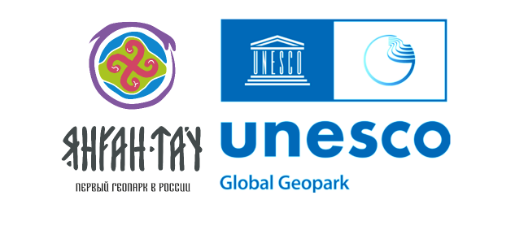 Первый циркулярГлубокоуважаемые коллеги!Приглашаем Вас принять участие в работеМеждународной научно-практической конференции«Глобальные геопарки ЮНЕСКО: от идеи до реализации»Сроки конференции: 23-27 апреля 2024 годаМесто проведения: Республика Башкортостан, Салаватский район,Глобальный геопарк ЮНЕСКО «Янган-Тау»Программа Конференция будет включать пленарные доклады (20 мин) и устные сообщения (15 мин). Оргкомитет оставляет за собой право отбирать доклады для устных сообщений. Электронные презентации докладов должны быть подготовлены в форматах PPT (PPTX) или PDF.В рамках Конференции предполагается обсудить:- создание и развитие геопарков, являющихся актуальной и перспективной формой устойчивого экономического развития территорий, туризма, просвещения и научных исследований; - содействие геопарков укреплению местной идентичности путем развития просветительной деятельности, развитию патриотизма и формированию положительного имиджа страны, сохранению и популяризации природного и культурного наследия.Предварительная программа конференции:23 апреля		заезд участников конференции из г. Уфыв геопарк «Янган-Тау»24-25 апреля	проведение пленарного заседания, устные сообщения, заседание национального Комитета международной программы ЮНЕСКО по геопаркам26 апреля		полевая экскурсии по геопарку «Янган-Тау»27 апреля		отъезд участников конференции из геопарка «Янган-Тау»в г. УфаОсновные этапы организации конференции:◆ январь - февраль 2024 – первый циркуляр◆ 1 февраля – 20 марта 2024 – прием заявок на участие и названий докладов◆ 1 апреля 2024 – второй циркуляр, программа конференции◆ 23-27 апреля 2023 г. – проведение конференцииТребования к презентациям:Электронные презентации докладов должны быть подготовлены в форматах .PPT (PPTX) или .PDF. Консультации и контакты:Глобальный геопарк ЮНЕСКО «Янган-Тау»452492, Россия, Республика Башкортостан, Салаватский район, с. Янгантау, ул. Центральная, 20. Глобальный геопарк ЮНЕСКО «Янган-Тау»E-mail: info@geopark-yangantau.ruТелефон: +7904 736 1857 – Галиев Айрат Фауисович, директор АНО «Геопарк «Янган-Тау»Всероссийский научно-исследовательский геологический институт им. А.П. Карпинского199106, Россия, Санкт-Петербург, Средний пр., 74, E-mail: geopark24@vsegei.ruТелефон: +7 812 328 90 90 (доб. 2501) - Семилеткин Сергей Алексеевич, ответственный секретарь национального Комитета международной программы ЮНЕСКО по геопаркам)+7 911 237 4751 – Остроумова Ирина Алексеевна, руководитель отдела по связям с общественностьюРЕГИСТРАЦИОННАЯ КАРТОЧКАРегистрационную карточку высылать по электронной почте:geopark24@vsegei.ru или info@geopark-yangantau.ru1Ф.И.О. (полностью)2Должность3Ученая степень, звание4Организация5Телефон (в т.ч. мобильный)6Эл. почта8Форма участия в мероприятии- Доклад очный- Без доклада9Название доклада, авторы, докладчик